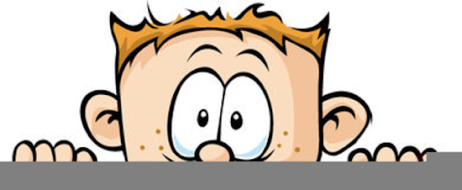 Peek at Our WeekParent Resources: Our focus this week is touch.Standard FocusActivityHome Extension ActivityBegins to use senses to observe and experience the environmentUses senses to explore and understand their social and physical environmentTouch bag game:Place items in a bag and have the children put their hand in and identify the object just using their sense of touch.Make a touch bags at home using a pillowcase and items around your house.  Take turn putting your hand in the bag and guessing what you chose.Begins to use senses to observe and experience the environmentUses senses to explore and understand their social and physical environmentWhile eating apples slices, apple chips, dried apples and apple sauce concentrate on feeling and describing the different textures of each item. Record the children’s responses and hang in room.You could do a similar activity using potatoes.  Eat mashed potatoes, French fries and potato chips.  Talk about how each item is made from potatoes but looks and feels different.Engages in physical activities with increasing balance, coordination, endurance and intensityEngages in active physical play for short periods of timeDevelops independence through coordinated and purposeful movements and activitiesDemonstrates awareness of own body in spaceRecognizes a simple AB pattern (e.g., clap/snap, clap/snap, clap/snap)Music and Movement usingYoRiMeKids.comProdigies.comThe children will repeat patterns, do yoga to music, and use steppingstones for improve balance.You can work on AB patterns at home by having your child repeat simple patters such as clap, jump, clap, jump or soft voice, loud voice, soft voice, loud voice or stand up tall, bend down low, stand up tall, bend down low. 